Secondary Roads Department	APPLICATION FOR 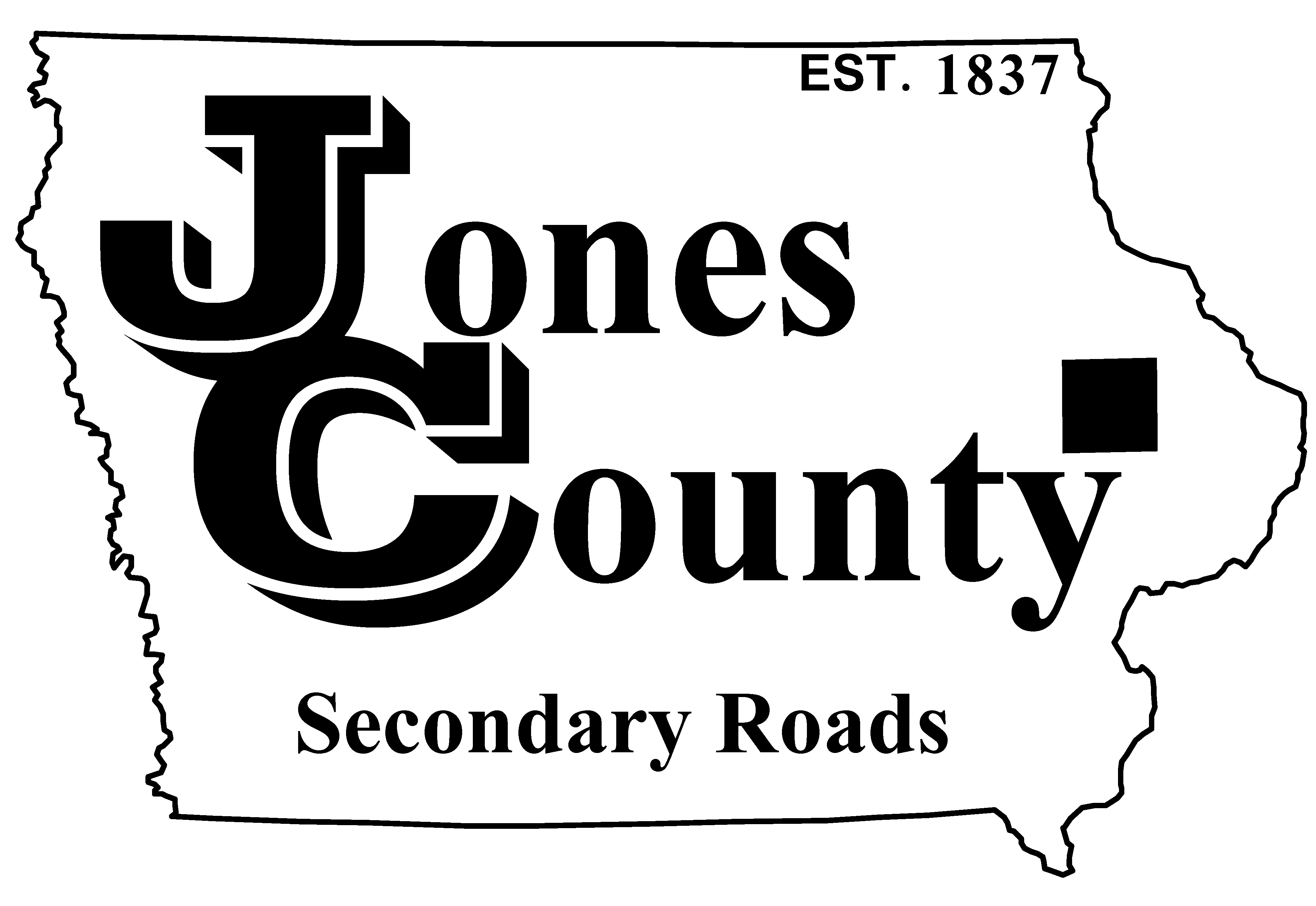 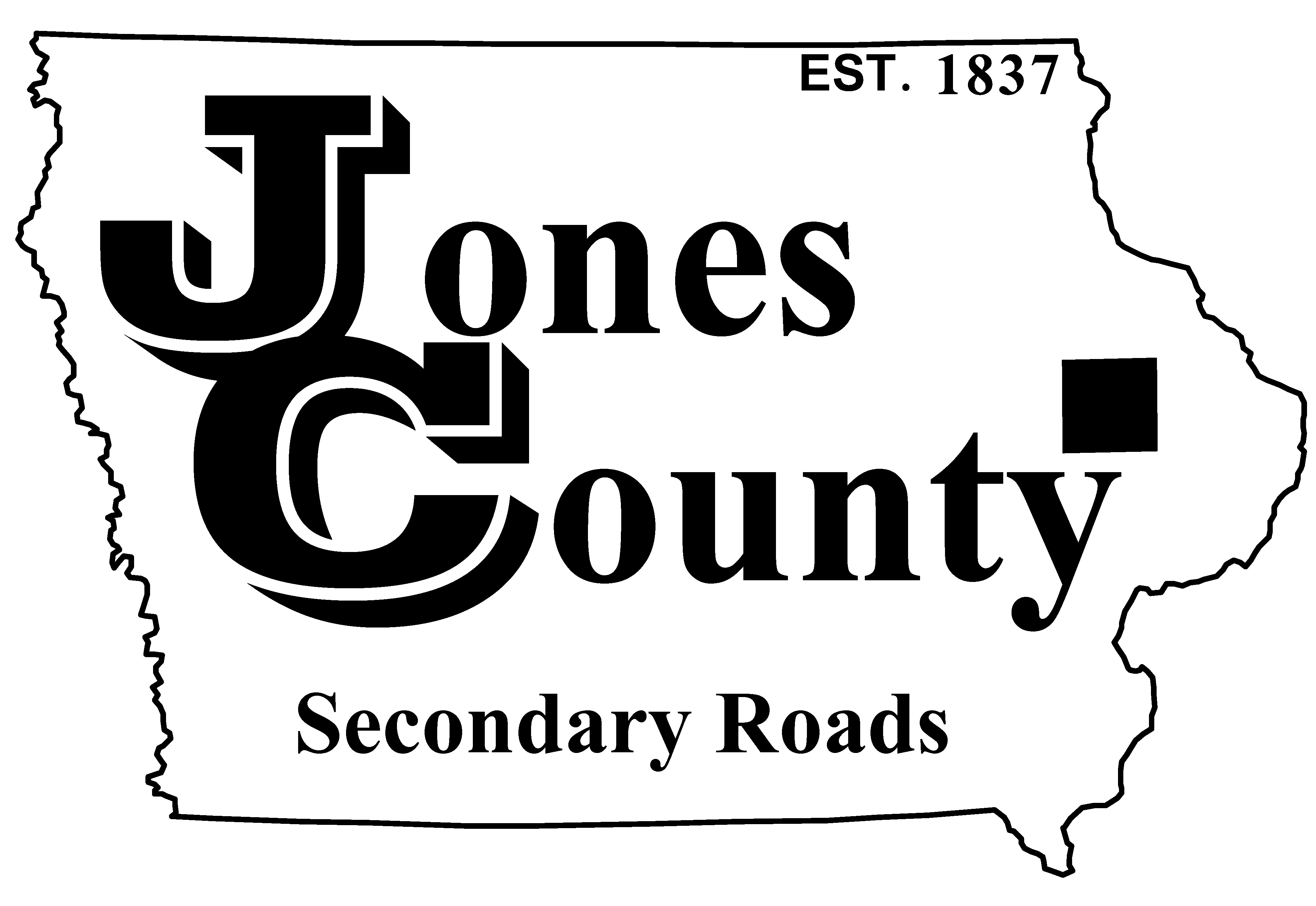 19501 HWY 64, P.O. Box 368	RAW MILK PERMITAnamosa, IA 52205Telephone: (319) 462-3785      	Application No.:	T- 	Email: engineer@co.jones.ia.us	Application Fee:	$25.00	APPLICANT INFORMATION (PLEASE PRINT CLEARLY OR TYPE)Vehicle Owner or Lessee:	  		Requested Start Date:	  	Mailing Address:	  						(Street Address)	(City)	(State)	(Zip)Phone Number:	  		Email Address:	  	MAXIMUM AXLE WEIGHTS ALLOWED ON THIS PERMIT = 20,000 LBS PER AXLEApplicant Signature:				Approved By:			(Customer or Authorized Agent)	Date				Jones County Engineer’s Office	DateThis permit is for motor trucks only and not for truck-tractor/trailer combinations.  It is valid to transport raw milk to or from a milk plant, receiving station, or transfer station.  It is NOT valid for interstate travel.Maximum weight allowed with this permit is 20,000 pounds per axle; not to exceed 80,000 pounds total gross weight.  Weight on tires must not exceed manufacturer’s rating.A copy of this permit must be carried in the vehicle at all times and be available for inspection upon the request of any peace officer.  Necessary city and/or Iowa DOT permits must be obtained separately.POWER UNIT INFORMATIONPOWER UNIT INFORMATIONPOWER UNIT INFORMATIONPOWER UNIT INFORMATIONPOWER UNIT INFORMATIONPOWER UNIT INFORMATIONPlateStateVehicle Identification Number (VIN)Registered WeightYearMake